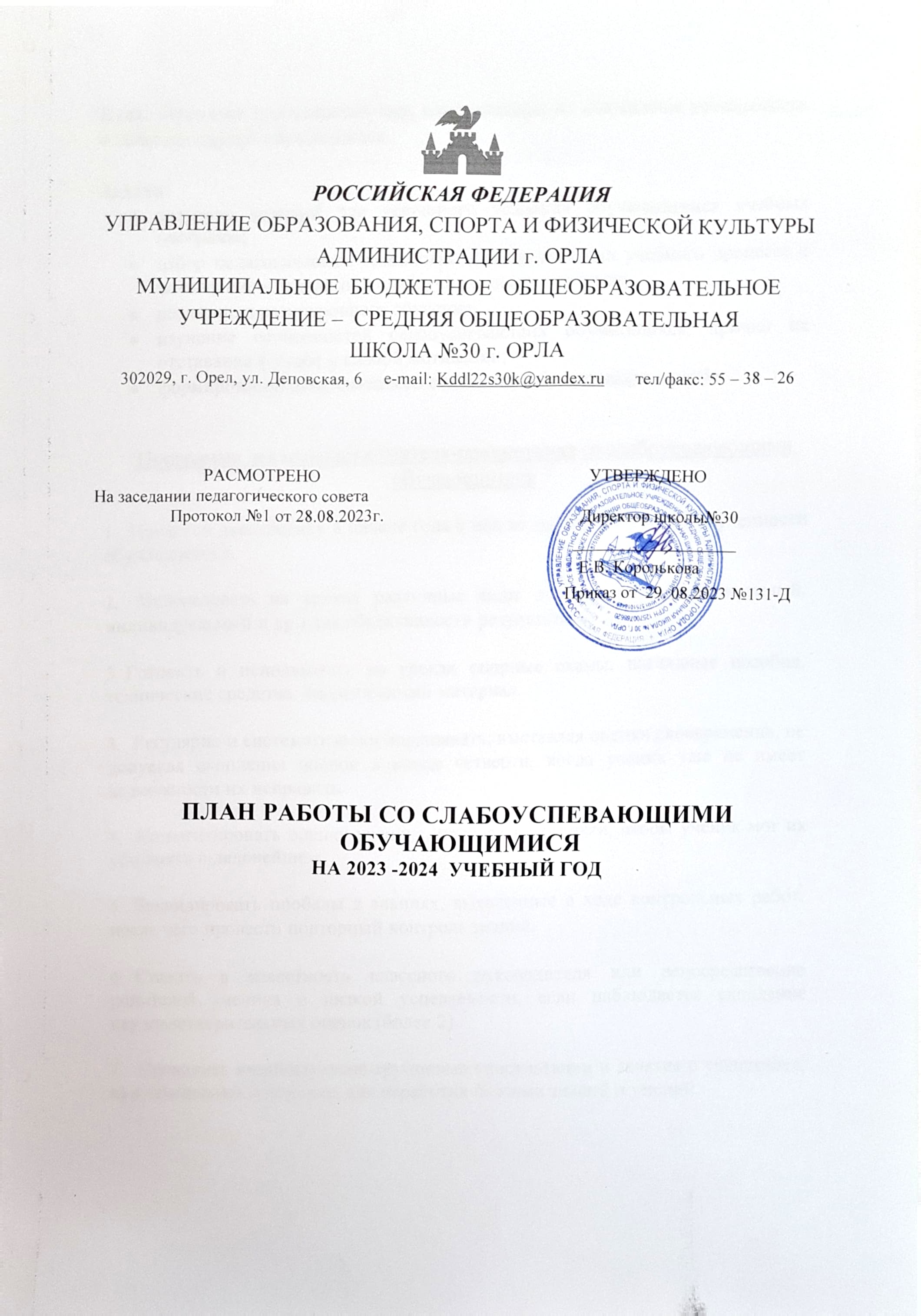 Цель: Принятие комплексных мер, направленных на повышение успеваемости и качества знаний обучающихся.Задачи: создание условий для успешного усвоения обучающимися учебных программ; отбор педагогических технологий для организации учебного процесса и повышение мотивации у слабоуспевающих учеников; реализация разноуровнего обучения; изучение особенностей слабоуспевающих обучающихся, причин их отставания в учебе и слабой мотивации; формирование ответственного отношения обучающихся к учёбе.Программа деятельности учителя-предметника со слабоуспевающими обучающимисяПровести диагностику в начале года с целью выявления уровня обученности обучающегося.Использовать на уроках различные виды опроса (устный, письменный, индивидуальный и др.) для объективности результата.Готовить и использовать на уроках опорные схемы, наглядные пособия, технические средства, дидактический материал.Регулярно и систематически опрашивать, выставляя оценки своевременно, не допуская скопления оценок в конце четверти, когда ученик уже не имеет возможности их исправить.Комментировать оценку ученика, отмечая недостатки, чтобы ученик мог их устранять в дальнейшем.Ликвидировать пробелы в знаниях, выявленные в ходе контрольных работ, после чего провести повторный контроль знаний.Ставить в известность классного руководителя или непосредственно родителей ученика о низкой успеваемости, если наблюдается скопление неудовлетворительных оценок (более 2)Проводить индивидуально-групповые консультации и занятия с учащимися, нуждающимися в помощи, для отработки базовых знаний и умений.Оформить следующую документацию:График индивидуальных занятий со слабоуспевающими;Задания по ликвидации пробелов в знаниях;Результаты тематического контроля знаний учащихся;Составить аналитическую справку по работе с неуспевающими обучающимися  по окончании учебного периода (четверти, полугодия, за год). Ключевые моменты в организации учебного процесса со слабоуспевающими детьмиДля усиления эффективности работы со слабоуспевающими учащимися использовать:новые образовательные технологии, инновационные формы и методы обучения;личностно – ориентированный подход (обучение строить с учетом развитости индивидуальных способностей и уровня сформированности умений учебного труда) и разноуровневую дифференциацию на всех этапах урока;организовать индивидуально-групповую работу, применяя дифференцированные тренировочные задания, инвариантные практические работы, дифференцированные проверочные работы, творческие работы по выбору;на уроках и дополнительных занятий применять «Карточки помощи», «Памятки для учащихся», шире использовать игровые задания, которые дают возможность работать на уровне подсознания. В работе создаются специальные ситуации успеха;при опросе слабоуспевающим школьникам дается примерный план ответа, разрешается пользоваться планом, составленным дома, больше времени готовиться к ответу у доски, делать предварительные записи, пользоваться наглядными пособиями и пр.;ученикам задаются наводящие вопросы, помогающие последовательно излагать материал;периодически проверяется усвоение материала по темам уроков, на которых ученик отсутствовал по той или иной причине.в ходе опроса и при анализе его результатов обеспечивается атмосфера доброжелательности;в процессе изучения нового материала внимание слабоуспевающих учеников концентрируется на наиболее важных и сложных разделах изучаемой темы, учитель чаще обращается к ним с вопросами, выясняющими степень понимания учебного материала, стимулирует вопросы учеников при затруднениях в усвоении нового материала;в ходе самостоятельной работы на уроке слабоуспевающим школьникам даются задания, направленные на устранение ошибок, допускаемых ими при ответах или в письменных работах: отмечаются положительные моменты в их работе для стимулирования новых усилий, отмечаются типичные затруднения в работе и указываются способы их устранения, оказывается помощь с одновременным развитием самостоятельности в учении;при организации домашней работы для слабоуспевающих школьников подбираются задания по осознанию и исправлению ошибок: проводитсяподробный инструктаж о порядке выполнения домашних заданий, о возможных     затруднениях, предлагаются (при необходимости) карточки-консультации, даются задания по повторению материала, который потребуется для изучения новой темы. Объем домашних заданий рассчитывается так, чтобы не допустить перегрузки.План работы с неуспевающими учениками на 2023-2024 учебный годТаблица «Профилактика неуспеваемости на различных этапах урока»Действия учителя со слабоуспевающими учащимися	на достижение успехав учебе.Программа деятельности классного руководителя         С целью предупреждения снижения успеваемости и повышения уровня и качества обученности школьников усилить работу со слабоуспевающими обучающимися, используя эффективные формы контроля.         Взять под систематический контроль посещаемость учениками уроков, дополнительных занятий.          Наметить пути создания успешности для этих обучающихся, работать в контакте: классный руководитель – обучающийся – родители – учителя.           В работе с родителями:  поддерживать связь, привлекая их к занятиям с ребёнком дома, проводить беседы, давать советы и рекомендации по улучшению успеваемости.           Работать над выработкой сознательной учебной дисциплины обучающихся, развивать положительную мотивацию в обучении.План работы классного руководителя со слабоуспевающими обучающимися на 2023/2024 уч. год                                                                                                                                        Приложение                   Аналитическая справка учителя предметника по работе с неуспевающим обучающимсяФамилия, имя обучающегося___________________________________ Класс___________Предмет, по которому учащийся не успевает  	Учитель 	Неуспеваемость/неаттестацияПричины неуспеваемости (укажите из приведенных в таблице, дополните при необходимости после таблицы):___________________________________________________________________________________________________________________________________________________________________________________________________________________________________________________________________________________________________________________________Мероприятия по преодолению неуспеваемостиПосещение	дополнительных	занятий (организованы	или	нет,	регулярность	проведения,	посещение	занятий	учащимся)Работа учителя с классным	руководителем(проводились	ли беседы,  регулярность, вопросы     бесед)Вызов учащегося к администрации школы, на малый педсовет (обращались ли за помощью к администрации, как часто, по каким проблемам, результаты)______________________________________________________________________________________________________________________________________                                                                                 Беседы учителя с родителями                            План работы учителя по преодолению неуспеваемости№МероприятиеЦельСрокиОтветственные1Сбор данных о численности неуспевающихВыявить неуспевающих обучающихся и причины их неуспеваемостиОктябрьКлассные руководители, заместительобучающихся и причинахдиректора по УВРнеуспеваемости2Анализ полученных данныхОценить распространенность неуспеваемости, выявить типы неуспевающих обучающихсяОктябрьЗаместитель директора по УВР, педагог- психолог3Составление банка приемов иСоздать банк приемов и рекомендаций по коррекцииНоябрьЗаместитель директора порекомендаций дляпедагогов по эффективнойнеуспеваемости взависимости от ее причины, систематизироватьУВР, педагог-психолог, социальныйкоррекции учебных трудностейэффективный педагогический опытпедагог, руководителиобучающихсяШМО4Внутришкольный срез успеваемостиОценить динамику успеваемости неуспевающих обучающихсяВ конце каждой четвертиЗаместитель директора по УВР5Обучение педагогов по работе снеуспевающимиПовысить квалификацию педагогов в областипреодоленияВ течение учебногогодаЗаместитель директора поУВРобучающимисянеуспеваемости, обеспечить комплексную работуобразовательной организации по повышению качества образования6Контроль работы педагогов сОценить работу педагогов с неуспевающимиВ течение учебногоЗаместитель директора понеуспевающими обучающимися, в том числе пообучающимися, выявить проблемные вопросы и наметить пути их решениягодаУВРпредотвращению неуспеваемости7Организация заседаний ШМО, мастер-классов и взаимопосещений занятий для педагогов, которые работают с неуспевающими обучающимисяНаладить обмен опытом между педагогами, которые успешно работают с неуспевающими обучающимися, и педагогами, которым требуется помощь в работе с неуспевающими обучающимисяВ течение учебного годаЗаместитель директора по УВР,руководители ШМО8Организация тренингов и индивидуальных консультаций с педагогом- психологом и социальным педагогом для педагогов- предметников и классных руководителейПовысить уровень социально-психологической компетентности участников тренингов и консультаций, развить у педагогов- предметников и классных руководителей способности эффективно взаимодействовать с неуспевающими обучающимисяВ течение учебного годаЗаместитель директора по УВР, педагог- психолог, социальный педагог9Организация промежуточной аттестацииУстановить степень освоения учебного материала по предметам учебного планаАпрель–майЗаместитель директора по УВР, педагоги- предметники10Анализ результатов промежуточной аттестацииВыявить обучающихся с академической задолженностью по итогам промежуточной аттестацииМайЗаместитель директора по УВР11Организация ликвидации академической задолженностиСоздать условия для ликвидации академической задолженности обучающихся, проконтролировать работу педагогов с обучающимися с академической задолженностьюВ течение следующего годаЗаместитель директора по УВРЭтапы урокаАкценты в обучении с целью профилактики неуспеваемостиВ процессе контроля за подготовленностью учащихся.Специально контролировать усвоение вопросов, обычновызывающих у учащихся наибольшие затруднения.Тщательно анализировать ошибки, допускаемыесуворовцами в ответах и письменных работах,концентрировать внимание на устранении типичных ошибок.Контролировать усвоение материала учащихся , пропустившими предыдущие уроки.По окончании изучения темы обобщать итоги усвоения основных понятий, правил, умений, выявлять причины обнаруживаемых пробелов и намечать меры по их устранению.При изложении нового материала и организации учебно-познавательной деятельности учащихся.Делать акцент на разъяснении учащимся наиболеесущественных элементов темы,Обязательно проверять в ходе урока степень понимания слабоуспевающими учащимися основных элементов излагаемого или изучаемого материала .Стимулировать вопросы со стороны обучаемых, возникшие у них при затруднениях в усвоении учебного материала.Применять разнообразные средства поддержания интереса учащихся к усвоению знаний, умений и навыков.Давать слабоуспевающим примерный план ответа, наводящие вопросы, которые помогаютпоследовательно излагать материал.В ходе самостоятельной работы учащихся	на урокеПодбирать для самостоятельной работы задания по наиболее существенным, сложным и трудным разделамтемы.Включать в содержание самостоятельной работы упражнения по устранению ошибок, допущенных при ответах и письменных работах.Чаще применять проблемные задания	длясамостоятельной работы.При организации самостоятельной работы учащихся	в часы самоподготовкиОбеспечить повторение пройденного, концентрируя внимание на наиболее трудных элементах программы.Систематически давать задания по работе над типичными ошибками.Четко инструктировать учащихся	(особенно слабоуспевающих) о порядке выполнения самостоятельных работ.Координировать объем заданий на самоподготовку с другими преподавателями.Давать карточки-консультации, направляющие работу слабоуспевающих	и выполнение определенных заданий.Давать задания по повторению материала, который потребуется для усвоения новой темы.В необходимых случаях помогать составлять план ликвидации пробелов в знаниях, в котором указывать содержание заданий, номера и последовательностьупражнений, сроки их выполнения.Общая стратегияМетодыИзменить методыобученияИспользовать конкретные учебные материалы.Разнообразить методы обученияОбеспечитьдополнительные занятияДополнительная помощь от учителя.Помощь одноклассников	(консультантов).Воодушевлять и поддерживать- Высказывать одобрения, комплименты, поддержки., стремящихся улучшать успеваемость.Формировать уверенность в себеАкцентировать улучшения в учебе.Отмечать привнесенный вклад.Мотивировать на учебуДемонстрировать свою веру в успех.Признавать трудность задач..Ограничивать время выполнения задачи.Напоминать прошлыеуспехиАнализировать прошлые успехи.Разрешать повторять прошлый успех.Признавать достиженияОдобрение в слух.Одобрительные записи в «кляузник».Поощрительные оценки, призы …Предоставление учебных льгот.Поощрять учащихся.Приглашать учащихся в качестве консультанта кучащимся младших классов.Ставить в примерМероприятияСрок1. Взять на учет и составить список слабоуспевающих обучающихся по итогам предыдущего года обученияАвгуст2. Установление причин отставания слабоуспевающих обучающихся. Информацию зафиксировать в специальную тетрадь по работе со слабоуспевающими обучающимися своего классаСентябрь3. Провести собеседование с учителями-предметниками класса по согласованию и уточнению плана работы со слабоуспевающими обучающимися. Предложить учителям представленный план работы.Сентябрь4. Собеседования с учителями по итогам четверти и результатам индивидуальной работы с ребенком.По итогам четверти.5. Индивидуальные беседы с учителями о состоянии дел у слабоуспевающих обучающихся по результатам проведенных контрольных работ.Согласно графикуконтрольных работ.6. Индивидуальные беседы со слабоуспевающими учениками о состоянии их учебных дел.Выборочно, по ситуации.7. Работа с родителями слабоуспевающих обучающихсяВ течение всего учебного года.ЧетвертьТекущие оценкиОценки за к/рПропуски занятийПропуски занятийЧетвертьТекущие оценкиОценки за к/рпо болезнинеобоснованныеПедагогическиеПедагогическиеПсихологическиеПсихологическиенизкая интенсивность учебнойдеятельностинесформированность мотивовучебной деятельностинизкая эффективность учебнойдеятельностинедисциплинированностьпропуски занятийнарушение в эмоционально-волевойсфереотсутствие дифференцированногоподхода со стороны  учителябольшие пробелы в знанияхнедостаток к учебной деятельностиребенка со стороны родителейбольшие пробелы в учебныхумениях и навыкахДаты посещенияИДЗДаты посещенияИДЗОтрабатываемые темыОтрабатываемые темыДаты вызоваПричина вызоваДаты беседОсновной вопрос беседыМероприятияСрок1. Проведение	контрольного	среза	знаний	обучающихся	по основным темам предыдущего учебного года.Сентябрь2. Установление причин отставания слабоуспевающих обучающихся через беседы с классным руководителем, родителями и самим обучающимся.Сентябрь3. Ликвидировать	пробелы	в	знаниях,	выявленные	в	ходе диагностических работ, провести повторный контроль знаний.В течение учебного года4. Используя дифференцированный подход при организации самостоятельной работы на уроке, включать посильные индивидуальные задания слабоуспевающему обучающемусяВ течение учебного года5. Использовать на уроке различные виды опроса (устный, письменный, индивидуальный и другие) для объективности результата.В течение учебного года6. Регулярно и систематически опрашивать слабоуспевающих обучающихся.В течение учебного года7. Поставить в известность классного руководителя, родителей онизкой успеваемости обучающегося.В течение учебного года8. Вести обязательный тематический учет знаний по предмету слабоуспевающих обучающихся,В течение учебного года9. Вести дополнительные занятия (индивидуальные) для слабоуспевающих обучающихся. Учить детей навыкам самостоятельной работы.В течение учебного года